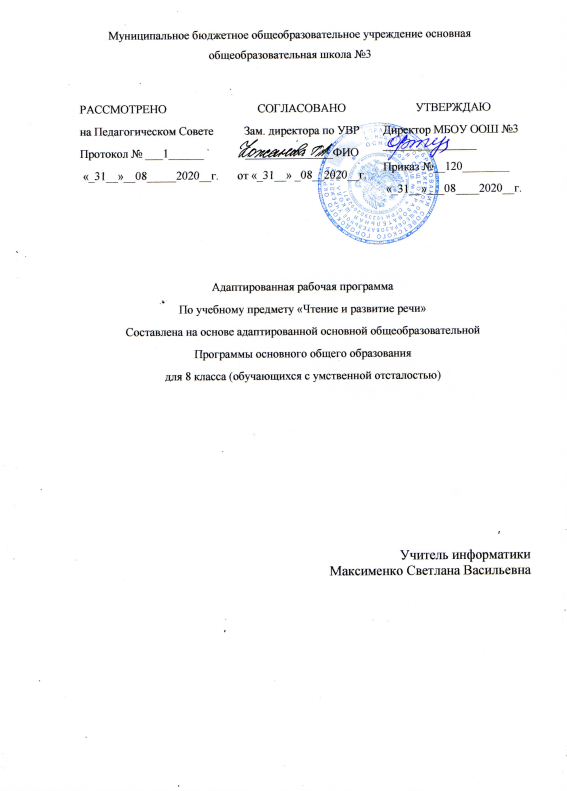                                                               Советск 2020Планируемые результаты.  Учащиеся должны уметь:читать осознанно, правильно, бегло, выразительно вслух; читать «про себя»;выделять главную мысль произведения;характеризовать главных действующих лиц;пересказывать содержание прочитанного.Учащиеся должны знать:наизусть 10 стихотворений.Содержание.Тематическое планирование.№ п/пРазделы Кол-во часов1Устное народное творчество (Жанровое многообразие устного народного творчества. Русские народные сказки, песни, пословицы, загадки)10 ч.2Из произведений русской литературы XIX века. (Стихи, рассказы, басни русских писателей и поэтов)40 ч.3Из произведений русской литературы XX века. (Стихи, рассказы русских писателей и поэтов)52 ч.Итого102 ч.№ п/пСодержаниеКол-во ч.Раздел1Устное народное творчество101Жанровое многообразие устного народного творчества. Урок внеклассного чтения.12-3Русская народная сказка «Сивка бурка»24Входная контрольная работа. Проверка техники чтения.15Русская народная сказка «Журавль и цапля»16Русская народная сказка «Умный мужик»17Былина «Три поездки Ильи Муромца»18Народные песни.19Пословицы.110Загадки.1Раздел2Из произведений русской литературы XIX века.4011А.С. Пушкин. Биографические сведения.112-13А.С. Пушкин «Сказка о царе Салтане»214-15Просмотр мультфильма по одноименной сказке А.С. Пушкина «Сказка о царе Салтане»216А.С. Пушкин «Зимний вечер»117-18А.С. Пушкин «У Лукоморья»219М.Ю. Лермонтов. Биографические сведения.120-23М.Ю. Лермонтов «Бородино».424И.А. Крылов. Жанр басня. Особенности басен Крылова.125Басня «Кукушка и петух»126Басня «Волк и журавль»127Басня «Слон и Моська»128Н.А. Некрасов. Биографические сведения.129Н.А. Некрасов «Несжатая полоса»130-31Н.А. Некрасов «Генерал Топтыгин»232Проверка техники чтения.133Л.Н.Толстой. Биографические сведения.134-35Л.Н.Толстой «Кавказский пленник» Просмотр фильма по одноименной повести Л.Н.Толстого «Кавказский пленник»236Просмотр фильма по одноименной повести Л.Н.Толстого «Кавказский пленник»137Урок внеклассного чтения. Астафьев В.П. «Стрижонок Скрип»138А.П.Чехов. Биографические сведения.139-41А.П. Чехов «Хамелеон»342Урок внеклассного чтения. А.П. Чехов «Каштанка»143В.Г.Короленко. Биографические сведения.144-50В.Г. Короленко «Дети подземелья»7Раздел3Из произведений русской литературы XX века.5251-52М. Горький. Биографические сведения.253-54М. Горький «Детство»255-56М. Горький «В людях»257-58Обобщающий урок по творчеству М. Горького259-60М. Исаевский «Детство»261-62М. Исаевский «Ветер»263-64М. Исаевский «Весна»265Библиотечный урок.166Проверка техники чтения.167К. Паустовский. Биографические сведения.168-69К. Паустовский «Последний черт»270М. Зощенко «Великие путешественники»171Урок внеклассного чтения. Смешные рассказы Зощенко.172К Симонов. Биографические сведения.173-75К. Симонов «Сын артиллериста»376В Катаев. Биографические сведения.177-78В. Катаев «Флаг».279Н. Рылеев. Биографические сведения.180Н. Рыленков «Деревья»181-82Н. Рыленков «Весна без вещуньи-кукушки…», «Все в танцующей дымке…»283Библиотечный урок.184Обобщающий урок по творчеству Н. Рыленкова.185Ю.И. Коваль. Биографические сведения.186-87Ю.И. Коваль «Капитан Клюквин»288-90Ю.И. Коваль «Картофельная собака»391-92Ю.Я. Яковлев «Багульник»293Контрольная работа за 3 триместр.194Р.П. Погодин «Время говорит – пора»195Урок внеклассного чтения. «Стихи о Родине»196Итоговая проверка техники чтения.197-98А.Г. Алексин. Биографическая справка. «Двадцать девятое февраля»299К.Я. Ваншенкин. Биографическая справка. «Мальчишка». «Снежки»1100Обобщающий урок по теме: «Русские писатели XX века».1101Литературная викторина.1102Итоговый урок1